The Supremacy of God in Sanctification8/29/21 - Pastor DarrenHebrews 5:11-6:8; Galatians 3:10-14Justification - _____________ _________________ (2 Cor. 5:21)Sanctification – the process of growing in _____________; killing sin, crucifying the flesh, and submitting to the work of the Holy Spirit in usTo change, and ______ changed, into the likeness of Christ (active & passive – I am doing something and something is being done in me)Why Sanctification?It is commanded (Eph. 5:8; Gal. 5:24-25)It is the Will of God for all Believers (Heb. 13:20-21)It keeps us “Hot” It encourages other believers (and vice versa)How Sanctification?Us Fighting for Holiness (to be separate from sin) (Heb. 12:1-2)*Do Not Confuse Justification and Sanctification! (To get them backwards is to make the same mistake as all other false religions  -Piper) (Gal. 3:10-14; James 2:10)__________ Working in Us (1 Cor. 1:30; 1 Peter 1:2)Sanctification is the process of the _______ ________ applying the completed work of _________ _________ in our livesBehavior ____________________ vs. ___________ TransformationSanctification is _________________________ of our justification (Heb. 10:14)The Ultimate Purpose of Sanctification: ___________  ___________Sanctification is Trinitarian. It comes: From Him: Provided for in the Person and Work of Jesus ChristThrough Him: Applied in our lives by the Sanctification of the Holy SpiritTo Him: To the Glory of God the Father36 “For from him and through him and to him are all things. To him be glory forever. Amen”                                                                                         – Romans 11:363 “His divine power has granted to us all things that pertain to life and godliness,”                                         -2 Peter 1:3a23 “Now may the God of peace himself sanctify you completely, and may your whole spirit and soul and body be kept blameless at the coming of our Lord Jesus Christ. 24 He who calls you is faithful; he will surely do it.”                                                              – 1 Thess. 5:23-24Justification, Sanctification, & Glorification: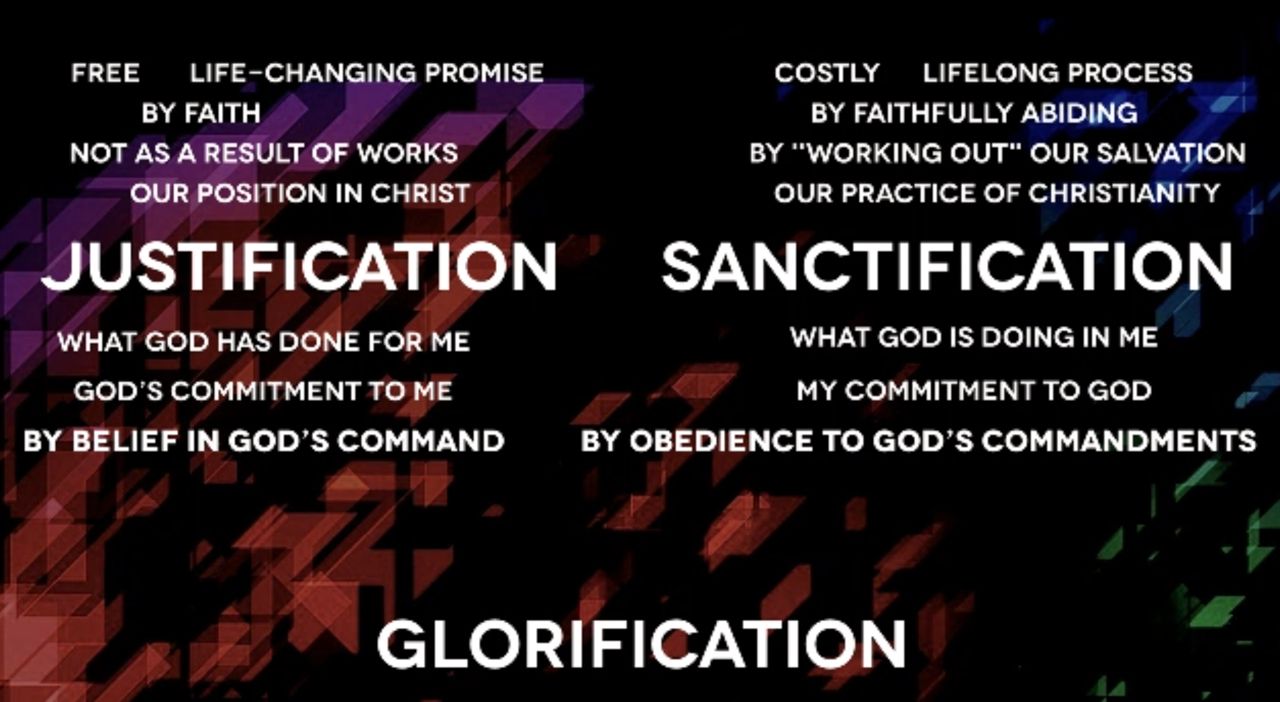 Going Deeper:Read Hebrews 6:7-8 – Which type of ground am I? What is my life producing?Do I rejoice when I hear about God’s glory? Or does it bother me? Am I a sheep or coyote? Are there coyote-like areas of my life that still need to be transformed into sheep?Do I work with the Holy Spirit in striving for victory? What/who am I trusting in for my sanctification?Am I balanced in my approach to sanctification? Or do I lean too heavily to one side (works-based “try-hard” Christianity) or the other (abusing grace and not taking sin seriously enough)?